Material: 
Smartphone, App phyphox (Luftdruckmesser), Lehrbuch mit Inhalt zur Höhenformel, 
ggf. Excel o.ä. 
Vorwissen:Informiere dich über die barometrische und internationale Höhenformel. 
Hierzu kannst du u.a. das verlinkte Erklärvideo anschauen.
Fertige Notizen und eine kurze Zusammenfassung der Inhalte zu den Höhenformeln an.

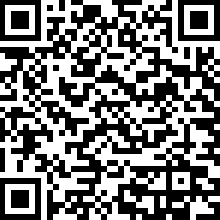 
http://t1p.de/33y0
Aufgaben: 
Bestimme die Höhe des Ortes, an dem du dich gerade befindest. 
Nutze dazu den Luftdruckmesser deines Smartphones (App phyphox).

Kontrolllösung zum Umstellen der internationalen Höhenformel nach der Höhe h:
stellt man die Formel nach der Größe h um, folgt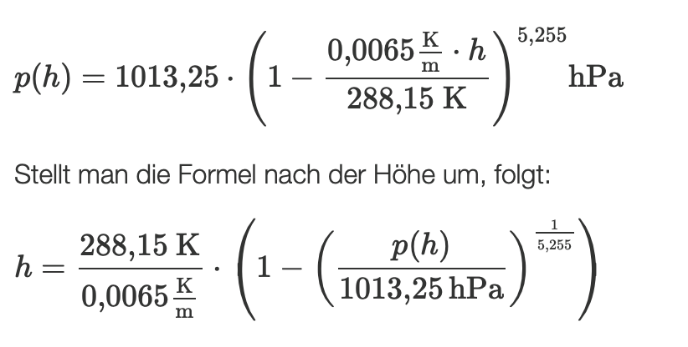 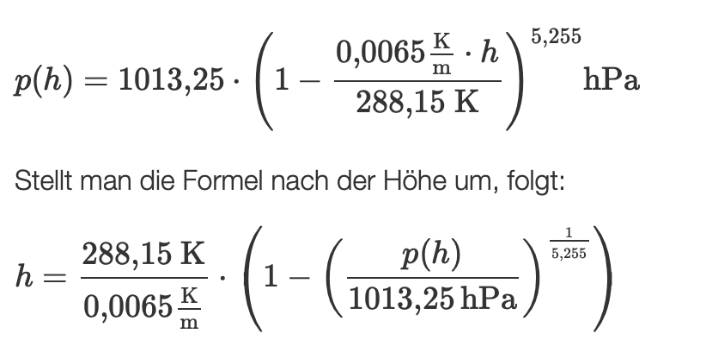 Bestimme die Höhe des Schulgebäudes. Überlege dir dazu eine geeignete Methode, bei der du nicht den höchsten Punkt des Schulgebäudes aufsuchen musst.
Hinweis: Du kannst Messwerte von der App in eine Excel-Tabelle o.ä. exportieren und speichern.


Tipp zum Vorgehen und zum Aufnehmen von Messwerten:    
  

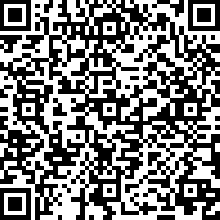 
Auswertung:Vergleiche deinen Messwert mit denen von anderen Gruppen.Diskutiere die Genauigkeit deines Ergebnisses.Weitere Übungsaufgabe:Barometrische und internationale Höhenformel sind unterschiedlich genau. 
Bestimme mithilfe der jeweils anderen Höhenformel die Höhe des Schulgebäudes.
Vergleiche und diskutiere die beiden Ergebnisse.
